INDICAÇÃO Nº 683/2017Indica ao Poder Executivo Municipal a realização de estudos visando à instalação de Academia ao ar livre na área de lazer do bairro Augusto Cavalheiro.Excelentíssimo Senhor Prefeito Municipal, Nos termos do Art. 108 do Regimento Interno desta Casa de Leis, dirijo-me a Vossa Excelência para sugerir que, por intermédio do Setor competente, sejam realizados estudos visando a instalação de aparelhos para exercícios físicos – “Academia ao ar livre” na área de lazer do bairro Augusto Cavalheiro, neste município. Justificativa:Conforme reivindicação dos moradores que desejam uma qualidade de vida melhor e a dificuldade de deslocar para outros espaços que possuem esses aparelhos.Acredito que o acesso a esses aparelhos trará qualidade de vida e consequentemente mais saúde – um direito garantido pela constituição -      O local oferece condições para instalação, reduzindo custos para implantação.Plenário “Dr. Tancredo Neves”, em 20 de janeiro de 2017.Edivaldo Meira-vereador-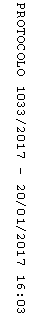 